氧望天空藝起來「認識環境，走出大自然」是很重要的事情，了解我們日常所見的植物；走出戶外動一動，使我們更健康。我們會教導小朋友如何自製植物盆栽、學習舞蹈及衛生教育。參加「氧望天空藝起來」冬令營，讓小朋友有一個充實的寒假。指導單位：教育部學生事務及特殊教育司主辦單位：國立臺南護理專科學校　學務處課外活動指導組承辦單位：國立臺南護理專科學校　園藝社及活力有氧社招生對象：大橋國小二至五年級之學童。活動日期：104年2月02日(星期一)至104年2月04日(星期三)。活動時間：07:30~16：30。活動地點：大橋國小　本土語言教室一活動內容:Day 1： 舞蹈教學、洗手法、植物介紹、食物金字塔、大地遊戲Day 2： 種子DIY、預防地震火災、反霸凌、大地遊戲Day 3： 闖關遊戲、三不政策、春節故事、植物DIY、卡片製作報名期限：即日起至103年12月31日(星期三)交至學務處。報名人數: 以報名先後順序招收30位，額滿為止。注意事項：　　　備註：三天全程不收任何費用(含午餐費、保險費)名額有限，額滿為止，趕緊報名吧！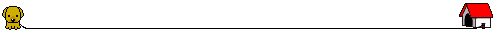 報名表年級：         班級：         座號：         姓名：                身分證字號：               生日：           （僅做為辦理保險使用）       身體狀況: □無□有:□氣喘 □心臟病□過敏:__________□其他:_________              注意事項:____________________________________________飲食習慣：□葷□素借用烏克麗麗: □否 □是家長聯絡電話：           家長備註:                                              家長簽名：                                  填寫日期：     年     月     日 活動流程表104年02月02日星期一104年02月03日星期二104年02月04日星期三●因部份行程活動量較大，建議身體有特殊狀況之學童，考量自身情況決定是否報名。●為安全考量，活動期間請由家長接送。●為響應環保，請小朋友自備餐具(含碗、筷子、湯匙)、杯子或水壺。●請記得攜帶健保卡、文具用品、手帕、衛生紙。●有服藥慣例者，請自備藥物，並於以下備註欄告知相關病情注意事項。臺南護專園藝社和活力有氧社全體社員感謝各家長的同意並熱情歡迎小朋友的參與。時間活動名稱備註(課程內容)備註(課程內容)7:00~7:30工作人員準備時間、場地佈置工作人員準備時間、場地佈置工作人員準備時間、場地佈置7:30~8:00小朋友報到小朋友簽到小朋友簽到8:00~8:30開幕式開幕式主任致詞及拍照8:30~9:00相見歡隊輔及學員們自我介紹，發名牌隊輔及學員們自我介紹，發名牌9:00~9:45舞蹈教學充滿活力的舞蹈，讓一整天精神奕奕詳細內容請見附件五充滿活力的舞蹈，讓一整天精神奕奕詳細內容請見附件五9:45~10:10休息一下喝喝水 吃布丁喝喝水 吃布丁10:10~11:00大家一起來洗手正確的洗手知識，預防細菌滋生詳細內容請見附件六正確的洗手知識，預防細菌滋生詳細內容請見附件六11:00~11:50植物介紹小遊戲:植物大拼盤介紹植物及小遊戲詳情請見附件七介紹植物及小遊戲詳情請見附件七11:50~12:00休息一下喝喝水、洗手喝喝水、洗手12:00~13:20午餐時間、休息囉午餐時間、休息囉午餐時間、休息囉13:20~13:30起床囉隊輔點名隊輔點名13:30~14:10食物金字塔小遊戲:埃及豔后營養均衡，吃的健康詳情請見附件八營養均衡，吃的健康詳情請見附件八14:10~15:10大地遊戲-ㄉㄨㄞㄉㄨㄞ吧乒乓球、比手畫腳、當我們同在一起大地遊戲-ㄉㄨㄞㄉㄨㄞ吧乒乓球、比手畫腳、當我們同在一起呼氣使乒乓球快速落到下個杯子；比手畫腳體驗非語言傳遞方式；挑戰專注力及反應力詳情請見附件九15:10~15:20休息一下喝喝水喝喝水15:20~16:00吃點心囉親手製作水果捲詳情請見附件十親手製作水果捲詳情請見附件十16:00~16:30互道再見工作人員整理環境及進行檢討會工作人員整理環境及進行檢討會時間活動名稱備註(課程內容)7:00~7:30工作人員準備時間、場地佈置工作人員準備時間、場地佈置7:30~8:15小朋友報到時間小朋友簽到8:15~8:30活動筋骨一日之計在於晨，活動身體精神好複習MV舞蹈8:30~9:15撿樹葉、清潔樹葉撿自己喜歡的樹葉作為第三天卡片的裝飾詳情請見附件十一9:15~9:25休息一下喝喝水9:25~10:25種子DIY利用隨手可得的水果仔，打造美麗環境詳情請見附件十二10:25~10:35休息一下喝喝水10:35~11:15防範一氧化碳中毒冬天容易一氧化碳中毒，宣導如何防範詳情請見附件十三11:15~11:50防範地震當地震來臨時，我們該如何臨危不亂詳情請見附件十四11:50~12:00休息一下喝喝水、洗手12:00~13:20午餐時間、休息囉午餐時間、休息囉13:20~13:30起床囉隊輔點名13:30~14:20反霸凌-小短劇及有獎徵答避免傷害他人及製造友善的校園詳情請見附件十五14:20~15:30大地遊戲-解繩大作戰、牽手同心、筋筋相傳利用思考能力及邏輯解開人體繩結；利用呼拉圈挑戰團體默契；利用專注力傳橡皮筋詳情請見附件十六15:30~15:40休息一下喝喝水15:40~16:00點心品嘗喝紅豆湯16:00~16:30互道再見工作人員整理環境及進行檢討會時間活動名稱備註(課程內容)7:00~7:30工作人員準備時間、場地佈置工作人員準備時間、場地佈置7:30~8:15小朋友報到時間小朋友簽到8:15~8:30活動筋骨一日之計在於晨，活動身體精神好複習MV舞蹈8:30~8:40休息一下喝喝水8:40~10:50闖關遊戲培養團隊默契詳情請見附件十七10:50~11:00休息一下喝喝水11:00~11:30三不政策-不吸菸、不喝酒、不碰毒品教導如何拒絕外來的誘惑詳情請見附件十八11:30~11:50春節小故事了解民俗風情及故事詳情請見附件十九11:50~12:00休息一下喝喝水、洗手12:00~13:20午餐時間、休息囉午餐時間、休息囉13:20~13:30起床囉隊輔點名13:30~14:00植物DIY利用軟木塞種植植物詳情請見附件二十14:00~15:00卡片製作利用枯葉製作卡片給感謝的人詳情請見附件十一15:00~15:10休息一下喝喝水15:10~15:30點心時間+問卷調查吃點心讓小朋友完成回饋單15:30~16:00頒獎及拍照頒獎品、大合照16:00~16:30回家囉~工作人員整理場地及總檢討